КАРАР                                                                                ПОСТАНОВЛЕНИЕ«12»   июля   2017 г.                                                                                      № 41О присвоении  адреса земельному участку    	В  соответствии с Федеральным законом от 22.12.2014 г.  № 447 ФЗ                           О внесении  изменений в  Федеральный закон  «О государственном   кадастре  недвижимости» и отдельные  законодательные акты  Российской  Федерации                        постановляю:1.  в связи с разделением   земельного участка с кадастровым номером 02:05:060501:123 образованным земельным участкам присвоить адреса:  1.1 Республика Башкортостан, Аургазинский район, д.Новый Кальчир, ул. Советская, д.54а;  1.2 Республика Башкортостан, Аургазинский район, д. Новый Кальчир, ул. Советская;2. Контроль  за  исполнением  настоящего  постановления  оставляю  за  собой.Глава сельского поселенияНовокальчировский сельсовет                                                   Р.Р. ДиваевБашkортостан РеспубликаhыАуыргазы районы муниципаль районының Яңы Кәлсер ауыл Советыауыл биләмәhе Хакимиәте453474, Ауыргазы районы, Яңы Кәлсер ауылы.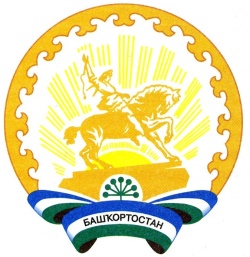 Республика БашкортостанАдминистрация сельского поселения Новокальчировский сельсовет муниципального районаАургазинский район453474, Аургазинский район, д. Новый Кальчир. Тел. 2-53-51